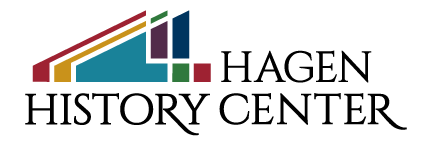 2022 Holiday Membership SpecialGive the gift of exploration and learning this year!Renew your Hagen History Center membership or purchase a new membership at full price before                December 23, 2022, and receive a second new membership at 50% off.Memberships make great holiday gifts for family and friends. First Member__________________________________________Phone__________________________Address__________________________________________________________________________________City, State, Zip____________________________________________________________________________Email_____________________________________________________________________________________________________$40 Individual          _________$60 Family              _________$120 Patron Second Member________________________________________Phone_________________________Address__________________________________________________________________________________City, State, Zip____________________________________________________________________________Email__________________________________________________________________________________________ _________$20 Individual          _________$30 Family              _________$60 Patron For a complete list of membership benefits visit www.eriehistory.org/get-involved/membership/			Payment _______Enclosed is my check.      _______Bill my credit card now (see below)     _______I paid online                      _______Bill me later.  (Call 814-454-1813 x 34) Name on card___________________________________________ Expiration Date_____________________                                                      Number ___________________________________________Security code___________________________Make checks payable to Hagen History Center and mail to 356 West 6th Street, Erie PA  16507.              Questions?  Call 814-454-1813 x 34.  Thank you for your support.